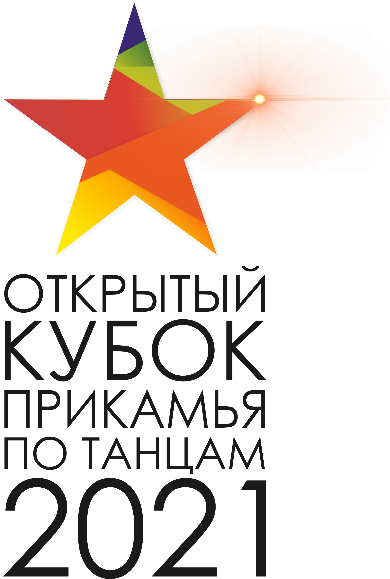 ПоложениеОрганизаторы: - Администрация города Перми- Cеть танцевальных студий Академии танца “2dance”Дата проведения: 21 марта 2021
Место проведения: г. Пермь, Завод Шпагина, Советская 1бУчастники:Бэйби (до 6 лет)Дети (до 12 лет)Юниоры (до 15 лет)Взрослые (от 16 лет)*для подтверждения участия в номинации потребуется документ, подтверждающий возраст участника.**распределение по возрастам для всех дисциплин, кроме Breaking и All styles*** Отклонения в возрасте - разрешается для команд, только если 1 из участников относится к следующей по порядку возрастной категории. Например, команда 7 человек: шесть участников возрастной категории “Бэйби (до 6 лет)” и один участник категории “Дети (до 11 лет)” может выступать в категории Бэйби (до 6 лет).  Номинации:Соло - личное первенство, время исполнения до 2,5 минут.Дуэты - группа, численностью два человека, пол участников не оговаривается, время исполнения до 3 минут.Малые группы - группа, численностью 3- 8 человек, пол участников не оговаривается, время исполнения до 3,5 минут.Команды - группа, численностью от 9 человек, пол участников не оговаривается, время исполнения до 4 минут.*При количестве команд меньше трех, команды могут объединяться с соседней возрастной категорией. Правило действует во всех дисциплинах. ** распределение по номинациям для всех дисциплин, кроме Breaking и All stylesОБРАТИТЕ ВНИМАНИЕ! На мероприятии будет строго отслеживаться временной регламент. Все танцевальные номера должны укладываться в указанное в правилах время.Танцевальные дисциплины:[1] Классический танец (малые группы) "бейби" [2] Классический танец (соло) "бейби" 
[3] Классический танец (соло) "дети" 
[4] Классический танец (команды) "бейби" 
[5] Классический танец (дуэты) "дети" 
[6] Классический танец (малые группы) "дети" 
[7] Классический танец (команды) "дети" 
[8] Dancingshow (команды) "бейби" 
[9] Dancingshow (команды) "дети" [10] Dancingshow (соло) "дети" 
[11] Dancingshow (соло) "юниоры" 
[12] Dancingshow (команды) "юниоры" [90] Dancing show (дуэты) "бейби"[86] Dancingshow (дуэты) "дети" 
[13] Dancingshow (дуэты) "взрослые" [92] Dancing show (малые группы) "дети"
[14] Dancingshow (малые группы) "взрослые" 
[15] Dancingshow (команды) "взрослые" 
[86] Dancing show (дуэты) "дети"
[87] Dancing show (малые группы) "юниоры"
[88] Dancing show (дуэты) "юниоры"
[16] Streetdance (дуэты) "юниоры" 
[17] Streetdance (дуэты) "взрослые" [93] Streetdance (малые группы) "дети"
[18] Streetdance (команды) "дети" 
[19] Streetdance (команды) "юниоры" 
[20] Streetdance (команды) "взрослые" 
[21] Совр. хореогр. (команды) "дети" [22] Совр. хореогр. (соло) "дети" 
[23] Совр. хореогр. (соло) "юниоры" [91] Совр. хореогр. (соло) "взрослые"
[24] Совр. хореогр. (команды) "юниоры" 
[25] Совр. хореогр. (дуэты) "взрослые" 
[26] Совр. хореогр. (малые группы) "взрослые" [27] Совр. хореогр. (команды) "взрослые" 


[28] Эстр. танец (команды) "бейби" [29] Эстр. танец (соло) "бейби" 
[30] Эстр. танец (соло) "дети" [31] Эстр. танец (соло) "юниоры" 
[32] Эстр. танец (дуэты) "дети" 
[33] Эстр. танец (команды) "дети" 
[34] Эстр. танец (команды) "юниоры" 
[35] Эстр. танец (команды) "взрослые" 

[36] IDO Bachata (пары) "бейби" импровизация + номер 
[37] IDO Bachata (пары) "дети" импровизация + номер 
[38] IDO Bachata (пары) "юниоры" импровизация + номер 
[39] IDO Bachata (пары) "взрослые" импровизация + номер 
[40] IDO BachataLady (соло) "дети" импровизация + номер 
[41] IDO BachataGentlemen (соло) "дети" импровизация + номер 
[42] BachataLady (соло) "дети" импровизация 
[43] BachataGentlemen (соло) "дети" импровизация 
[44] IDO BachataLady (соло) "юниоры" импровизация + номер 
[45] IDO BachataGentlemen (соло) "юниоры" импровизация + номер 
[46] BachataLady (соло) "юниоры" импровизация 
[47] BachataGentlemen (соло) "юниоры" импровизация 
[48] BachataJnJ "дети" 
[49] BachataJnJ "юниоры" 
[50] BachataJnJBeginners "взрослые" 
[51] BachataJnJIntermediate "взрослые" 
[52] BachataJnJAdvance "взрослые" 
[53] Bachatashow (команды) "взрослые" 
[54] Bachata show (команды) "юниоры" 
[55] Bachata ladies show (команды) "взрослые" 
[56] Bachata ladies (соло) "взрослые" 
[57] Bachata gentlemen (соло) "взрослые" 
[58] IDO Salsa (соло) "бейби" импровизация + номер 
[59] IDO Salsa (соло) "взрослые" импровизация + номер 
[60] IDO Salsa (пары) "бейби" импровизация + номер 
[61] IDO Salsa (пары) "дети" импровизация + номер 
[62] IDO Salsa (пары) "юниоры" импровизация + номер 
[63] IDO Salsa (пары) "взрослые" импровизация + номер 
[64] IDO SalsaLady (соло) "дети" импровизация + номер 
[65] IDO SalsaGentlemen (соло) "дети" импровизация + номер 
[66] SalsaLady (соло) "дети" импровизация 
[67] SalsaGentlemen (соло) "дети" импровизация 
[68] IDO SalsaLady (соло) "юниоры" импровизация + номер 
[69] IDO SalsaGentlemen (соло) "юниоры" импровизация + номер 
[70] SalsaLady (соло) "юниоры" импровизация 
[71] SalsaGentlemen (соло) "юниоры" импровизация 
[72] SalsaJnJ "дети" 
[73] SalsaJnJ "юниоры" 
[74] SalsaJnJBeginners "взрослые" 
[75] SalsaJnJIntermediate "взрослые" 
[76] Salsashow (пары) "бейби" 
[77] Salsashow (команды) "взрослые" 
[78] Salsa ladies show (команды) "взрослые" 
[89] Carribean show (команды) "юниоры"[79] Breaking (до 6лет) 1х1[80] Breaking (7-10лет) 1х1
[81] Breaking (11-12лет) 1х1[94] Breaking Pro (6-10 лет) 1x1[82] Breaking команды до 8 чел. (до 9 лет)[83] Breaking команды до 8 чел. (10-13 лет)[84] All style kids (до 10 лет) 1х1[85] All style junior (10-18 лет) 1х1Оргкомитет конкурса:Координатор проекта:                      Анна Тихонова  +79082716531 kubok59@yandex.ru Предварительная регистрация: Проходит до 17 марта 2021г. Заявку можно заполнить, перейдя по ссылке: reg.krapotkin.ruОплату можно произвести только на официальный источник «Кубка Прикамья»:В НАЗНАЧЕНИИ ПЛАТЕЖА ОБЯЗАТЕЛЬНО УКАЗЫВАТЬ НОМИНАЦИЮ И НАЗВАНИЕ КОМАНДЫ!https://money.yandex.ru/to/410017438106258Оплаченные взносы за участие менее чем за 30 календарных дней не возвращаются.Начало мероприятия: 10:00 - 12:00 – Первое отделение.  Отборочные туры, финалы. Награждение		                          12:00 - 14:00 – Второе отделение.  Отборочные туры, финалы. Награждение	                                      14:00 - 17:00 – Третье отделение.  Отборочные туры, финалы. Награждение                                                  18:00 - 21:00 – Четвертое отделение. Отборочные туры, финалы. Награждение*Награждение после каждого отделения!
Программа уточняется.Судьи соревнований: Состав уточняется.Награждение: Кубки для призеров, медали, памятные дипломы* и призы от спонсоров для призеров и финалистов всех номинаций. *дипломы выдаются в номинациях соло и дуэты каждому участнику, в командных номинациях - один на команду. По запросу, в электронном виде на почту, можно получить дипломы в необходимом количестве.Бронирование гостиницы, трансфера (встреча участников):  Анна Тихонова  +79082716531 kubok59@yandex.ru Стоимость входного билета:200 руб.Правила Участия:Классический танец
1. Танцевальные направления: классический балет. 2. Выступление может включать театральные элементы и элементы разных танцевальных направлений. 
4. Акробатика (AcrobaticMovements): Разрешено, умеренная. 
5. Поднятия/падения: Разрешены. 6. Реквизит: Разрешено, предварительно обговаривается с организаторами соревнований. 
7. Оценка: Оценивается музыкальность, разнообразие танца, оригинальность всего представления и индивидуальная хореография. Очень важно представлять гармонию танца, музыки, идею постановки хореографии, костюма и реквизитов как общий образ, который будет оцениваться в этом танце.Dancing ShowТанцевальные направления: все (vogue, reggaeton, waacking, go-go, dancehall, jazz-funk, twerk, сaribbean, high heels, strip, frame up strip, salsa, bachata, zouk, kizomba и др.) Выступление может включать одну форму или состоять из двух и более стилей, а также может включать театральные элементы и элементы разных танцевальных направлений.Акробатика (AcrobaticMovements): Разрешено, умеренная.Поднятия/падения: Разрешены. Реквизит: Разрешено, но не больших размеров, предварительно обговаривается с организаторами соревнований.Оценка: Оценивается музыкальность, разнообразие танца, оригинальность всего представления и индивидуальная хореография, имидж. Очень важно представлять гармонию танца, музыки, идею постановки хореографии, костюма и реквизитов как общий образ, который будет оцениваться в этом танце. Street DanceТанцевальные направления: (hip-hop, house, R&B, breaking, locking, popping, крамп и др. уличные направления) Выступление может включать одну форму или состоять из двух и более стилей, а также может включать театральные элементы и элементы разных танцевальных направлений.Акробатика (AcrobaticMovements): Разрешено, умеренная.Поднятия/падения: Разрешены. Реквизит: Разрешено, но небольших размеров, предварительно обговаривается с организаторами соревнований.Оценка: Оценивается музыкальность, разнообразие танца, оригинальность всего представления и индивидуальная хореография. Очень важно представлять гармонию танца, музыки, идею постановки хореографии, костюма и реквизитов как общий образ, который будет оцениваться в этом танце. Современная хореографияТанцевальные направления: модерн, contemporarydance, джаз-модерн, свободная пластика.Выступление может включать одну форму или состоять из двух и более стилей, а также может включать театральные элементы и элементы разных танцевальных направлений. Акробатика (AcrobaticMovements): Разрешено, умеренная.Поднятия/падения: Разрешены. Реквизит: Разрешено, предварительно обговаривается с организаторами соревнований.Оценка: Оценивается музыкальность, разнообразие танца, оригинальность всего представления и индивидуальная хореография. Очень важно представлять гармонию танца, музыки, идею постановки хореографии, костюма и реквизитов как общий образ, который будет оцениваться в этом танце.Эстрадный танецТанцевальные направления: классический танец; сюжетно-характерный танец во всех разновидностях; народный танец, решенный по схеме построения эстрадного танца. Акробатика (AcrobaticMovements): Разрешено, умеренная.Поднятия/падения: Разрешены. Реквизит: Разрешено, предварительно обговаривается с организаторами соревнований.Оценка: Оценивается музыкальность, разнообразие танца, оригинальность всего представления и индивидуальная хореография. Очень важно представлять гармонию танца, музыки, идею постановки хореографии, костюма и реквизитов как общий образ, который будет оцениваться в этом танце.SalsaSALSA (соло) по системе IDO, все возрастаСтили: «Касино», «Нью-Йорк» («Мамбо» или «на 2»), «Лос-Анжелес», SalsaCali и другие подстилисальсы.Костюм: специализированный, танцевальный образ. Возможно оформление костюма стразами, различнымиукрашениями.Акробатика (AcrobaticMovements): запрещена в общем заходе, разрешена в индивидуальном заходе вфинале.Реквизиты: запрещены.Время выступления в заходах составляет 1,5 мин, которые совпадают с концом музыкального отрывка. В отборочных турах участники танцуют под музыку организаторов. В финале 3захода:общий заход (под музыкуорганизаторов)индивидуальный заход: каждый участник танцует отдельно (под свою заранее выбранную мелодию или под музыку организаторов, навыбор)общий заход (все вместе) под музыкуорганизаторов.SALSA (пары) по системе IDO, все возрастаСтили: «Касино», «Нью-Йорк» («Мамбо» или «на 2»), «Лос-Анжелес», SalsaCali и другие подстилисальсы.Регистрация возможна только парами. Участие только в своих парах, без сменпартнера.Костюм: специализированный, танцевальный образ. Возможно оформление костюма стразами, различнымиукрашениями.Поднятия «lifts»: запрещены в общем заходе, разрешены в индивидуальном заходе вфинале.Падения «drops»: запрещены в общем заходе, разрешены в индивидуальном заходе вфинале.Акробатика (AcrobaticMovements): запрещена в общем заходе, разрешена в индивидуальном заходе вфинале.Реквизиты:запрещены.Время выступления в заходах составляет 1,5 мин, которые совпадают с концом музыкального отрывка. В отборочных турах участники танцуют под музыку организаторов. В финале 3захода:общий заход (под музыкуорганизаторов)индивидуальный заход: каждая пара танцует отдельно (под свою заранее выбранную мелодию или под музыку организаторов, навыбор)общий заход (все вместе) под музыкуорганизаторов.Оцениваетсяпара.SALSA JnJ (импровизация участников под музыку организаторов)Стили: «Касино», «Нью-Йорк» («Мамбо» или «на 2»), «Лос-Анжелес», SalsaCali и другие подстилисальсы.Регистрация возможна толькопарами.Костюм: специализированный, танцевальный образ. Возможно оформление костюма стразами, различнымиукрашениями.Поднятия «lifts»:запрещены.Падения «drops»:запрещены.Акробатика (AcrobaticMovements):запрещена.Реквизиты: запрещены.Время выступления в заходах составляет 1,5- 2 мин, которые совпадают с концом  музыкального отрывка. В отборочных турах и в финале пары танцуют под музыку организаторов. В каждом туре проводится 2 или 3жеребьевки.Оценивается каждый танцор в отдельности. Победителями номинации будут выбраны один партнер и однапартнерша.SALSA SHOW/ SALSA LADIES SHOW (команды)Стиль: «Касино», «Лос-Анжелес» (линейный), «Нью-Йорк» («Мамбо» или «на 2»), SalsaCali и другие подстилисальсы. Может включать и другие танцевальные направление, но не более 30% от всеговыступления.Костюм: специализированный, танцевальный образ. Возможно оформление костюма стразами, различнымиукрашениями.Поднятия «lifts»:разрешены.Падения «drops»:разрешены.Акробатика (AcrobaticMovements): разрешенаРеквизиты: разрешено использование реквизита, атрибутов, которые легко помещаются в одной руке, являются легкими, безопасными, быстро и легко убираются с площадки инезагрязняют поверхность сцены. Рекомендуем участникам очень тщательно подходить к выбору атрибутов и взвешивать, насколько целесообразно их использование в данном номере.Времявыступления:малые группы - до 3мин.команды - до 4 мин.Оценка: Общий балл строится из 3 критериев: Техника (Technic):Мастерство каждого участника, качество выполнения элементов, координация, контроль над телом, скоростью, перемещениями.Сложность хореографии и элементов.Синхронность, общая слаженность коллектива.Композиция (Composition):Музыкальность. Насколько музыкально выполняются элементы, как участники чувствуют музыку, как хореограф использует музыкальные синкопы, биты, фразы для реализации общей идеи номера, насколько подобранная музыка соответствует используемым стилям ит.д.Использование площадки. Оценивается качество перемещений, использование пространства сцены и 3-х уровней движений, умение держать рисунок и линии.Имидж (Image):Презентация. Умение держать себя на сцене, уверенность участников в своих силах, способность участников «заводить» аудиторию, энергетика участника или коллектива, способность передать гамму чувств, которые предполагает идея номера (таких как драматизм, радость, шутка) и т.д.Эмоциональность. Работа с аудиторией, как участники взаимодействуют с аудиторией и могут вызвать эмоциональный отклик у зрителей (смех, аплодисменты, одобрительный крики, восторг, грусть и т.д.), а также судьи оценивают, насколько запоминающимся был номер.Креативность. Оценивается оригинальность номера, костюмов, уникальность используемых движений и музыкального аккомпанемента, индивидуальность, собственный стиль, необычное начало и конец номера и т.д.Внешний вид танцоров.BachataBACHATA (пары) по системе IDO, все возрастаСтили: все стили танцабачата.Регистрация возможна только парами. Участие только в своих парах, без сменпартнера.Костюм: специализированный, танцевальный образ. Возможно оформление костюма стразами, различнымиукрашениями.Поднятия «lifts»: запрещены в общем заходе, разрешены в индивидуальном заходе вфинале.Падения «drops»: запрещены в общем заходе, разрешены в индивидуальном заходе вфинале.Акробатика (AcrobaticMovements): запрещена в общем заходе, разрешена в индивидуальном заходе вфинале.Реквизиты: запрещены.Время выступления в заходах составляет 1,5 мин, которые совпадают сконцом музыкального отрывка. В отборочных турах участники танцуют под музыку организаторов. В финале 3 захода:общий заход (под музыкуорганизаторов)индивидуальный заход: каждая пара танцует отдельно (под свою заранее выбранную мелодию или под музыку организаторов, навыбор)общий заход (все вместе) под музыкуорганизаторов.Оцениваетсяпара.BACHATA JnJ (импровизация участников со сменой партнера под музыку организаторов)Стили: все стили танцабачата.Регистрация возможна толькопарами.Костюм: специализированный, танцевальный образ. Возможно оформление костюма стразами, различными украшениями.Поднятия «lifts»:запрещены.Падения «drops»:запрещены.Акробатика (AcrobaticMovements):запрещена.Реквизиты: запрещены.Время выступления в заходах составляет 1,5- 2 мин, которые совпадают с концом  музыкального отрывка. В отборочных турах и в финале пары танцуют под музыку организаторов. В каждом туре проводится 2 или 3жеребьевки.Оценивается каждый танцор в отдельности. Победителями номинации будут выбраны один партнер и одна партнерша.Bachata show/ Bachata ladies show (команды)Стиль: все стили танца бачата. Может включать и другие танцевальные направление, но не более 30% от всего выступления.Костюм: специализированный, танцевальный образ. Возможно оформление костюма стразами, различными украшениями.Поднятия «lifts»: разрешены.Падения «drops»: разрешены.Акробатика (Acrobatic Movements): разрешенаРеквизиты: разрешено использование реквизита, атрибутов, которые легко помещаются в одной руке, являются легкими, безопасными, быстро и легко убираются с площадки инезагрязняют поверхность сцены. Рекомендуем участникам очень тщательно подходить к выбору атрибутов и взвешивать, насколько целесообразно их использование в данном номере.Время выступления:малые группы - до 3мин.команды - до 4мин.Оценка: Общий балл строится из 3 критериев: Техника(Technic):Мастерство каждого участника, качество выполнения элементов, координация, контроль над телом, скоростью,перемещениями.Сложность хореографии и элементов.Синхронность, общая слаженность коллектива.Композиция (Composition):Музыкальность. Насколько музыкально выполняются элементы, как участникичувствуютмузыку, как хореограф использует музыкальные синкопы, биты, фразы для реализации общей идеи номера, насколько подобранная музыка соответствует используемым стилям и т.д.Использование площадки. Оценивается качество перемещений, использование пространства сцены и 3-х уровней движений, умение держать рисунок и линии.Имидж (Image):Презентация. Умение держать себя на сцене, уверенность участников в своих силах, способность участников «заводить» аудиторию, энергетика участника или коллектива, способность передать гамму чувств, которые предполагает идея номера (таких как драматизм, радость, шутка) ит.д.Эмоциональность. Работа с аудиторией, как участники взаимодействуют с аудиторией и могут вызвать эмоциональный отклик у зрителей (смех, аплодисменты, одобрительный крики, восторг, грусть и т.д.), а также судьи оценивают, насколько запоминающимся былномер.Креативность. Оценивается оригинальность номера, костюмов, уникальность используемых движений и музыкального аккомпанемента, индивидуальность, собственный стиль, необычное начало и конец номера ит.д.Внешний вид танцоров.Bachata solo lady/ Bachata solo gentlemen (соло)Стили:fusion, sensual, dominicanaКостюм: специализированный, танцевальный образ. Возможно оформление костюма стразами, различными украшениями. Акробатика: запрещена в общем заходе, разрешена в индивидуальном заходе.Реквизиты: запрещены.Время выступления в заходах составляет 1,5 минуты, которые совпадают с концом музыкального отрывка. Отборочный тур делится по заходам, участники танцуют несколько мелодий на выбор организаторов: fusion/sensual и dominicana. В финале 3 выхода: -общий заход (fusion)-индивидуальный заход\6 каждый участник танцует отдельно (под свою заранее выбранную мелодию или под музыку организаторов, на выбор).-общий заход (dominicana).Оценивается каждый танцор в отдельности. Победителями номинации будут выбраны один партнер и одна партнерша.Breaking Танцевальные направления: breaking. Акробатика (AcrobaticMovements): РазрешеноПоднятия/падения: Разрешены. Реквизит: Разрешено.Оценка: Оценивается музыкальность, разнообразие танца, оригинальность всего представления и индивидуальная хореография. Очень важно представлять гармонию танца, музыки, идею постановки хореографии, костюма и реквизитов как общий образ, который будет оцениваться в этом танце. Пресилекшен – система отбора при которой все участники по приглашению делают по выходу. Судьи отбирают необходимое число участников для батлов. Длительность одного выхода 30-35 секунд.Система 1х1
-одиночное выступление в соответствии с возрастом и номинацией по баттловой системе Команды
-командное выступление от 4 человек до 8 ми в соответствии с возрастом и номинацией по баттловой системеВ дисциплине «брейкинг» соревнуются танцоры мужчины, женщины, юниоры, юниорки, юноши и девушки, мальчики и девочки в формате 1 на 1. В дисциплине «брейкинг - командные соревнования» соревнуются спортсмены мужчины и женщины, юниоры и юниорки, юноши и девушки в количестве 4 и более человек. All stylesТанцевальные направления: (hip-hop, house, R&B, breaking, locking, popping, крамп и др. уличные направления) Выход может включать одну форму или состоять из двух и более стилей, а также может включать театральные элементы и элементы разных танцевальных направлений.Акробатика (AcrobaticMovements): РазрешеноПоднятия/падения: Разрешены. Реквизит: Разрешено.Оценка: Оценивается музыкальность, разнообразие танца, оригинальность всего представления и индивидуальная хореография. Очень важно представлять гармонию танца, музыки, идею постановки хореографии, костюма и реквизитов как общий образ, который будет оцениваться в этом танце. Пресилекшен – система отбора при которой все участники по приглашению делают по выходу. Судьи отбирают необходимое число участников для батлов. Длительность одного выхода 30-35 секунд.Система 1х1
-одиночное выступление в соответствии с возрастом и номинацией по баттловой системе Команды
-командное выступление от 4 человек до 8 ми в соответствии с возрастом и номинацией по баттловой системеТехника безопасностиИспользование открытого огня, жидкости или других субстанций, которые могут намочить, повредить или привести пол/сцену в небезопасное состояние, запрещено.Запрещается использовать во время выступления животных.Примечание. В положении к «Кубку Прикамья 2021» возможны дополнения.до 20/02/2021 г.до 01/03/2021 г.до 17/03/2021 г.командные выступления (c чел)400450500малые группы ( с чел)500650700Дуэты (с чел)650750900Соло ( с чел)90011001300Номинации Breaking и All styles300300300